Brussel, 31 januari 2014PersberichtOptimalisatie van de politie : goedkeuring in tweede lezing door de Ministerraad van de nieuwe federale politieorganisatie en haar optimalisatieDeze ochtend heeft de Ministerraad het wetsontwerp m.b.t. de optimalisatie van de politie, dat was ingediend op initiatief van vicepremier en minister van Binnenlandse Zaken, Joëlle Milquet, in tweede lezing goedgekeurd. Aan de tekst werden, na de goedkeuring in eerste lezing, enkele summiere aanpassingen aangebracht ingevolge het advies van de Raad van State. Hij werd eveneens afgestemd op de inwerkingtreding van de hervorming van de gerechtelijke arrondissementen om te zorgen voor een goede synchronisatie met de gerechtelijke hervorming en om de continuïteit van de diensten te verzekeren.  Het wetsontwerp zal nu in het parlement worden ingediend.   A.	InleidingDit algemeen optimalisatieplan van de politie overschrijdt het kader van voorliggend wetsontwerp dat deze ochtend in tweede lezing door de Ministerraad werd goedgekeurd. Het optimalisatieplan streeft in het bijzonder volgende doelstellingen na voor de geïntegreerde politie:1° Een vereenvoudigde en modernere politie met meer slagkracht en ten dienste van de bevolking de doeltreffendheid van de federale politie verbeteren door haar structuren te vereenvoudigen, diensten samen te voegen, een aantal directies en mandaatfuncties af te schaffen, de overhead weg te werken (beheersfuncties);de coherentie en eenheid van het politiebeleid en –management en van de strategische visie van de federale politie consolideren;de steun aan de zones versterken;de selectie, rekrutering en opleiding verbeteren;het professionalisme, de motivatie, de specialisatie, de excellente politiezorg en de modernisering van de politie verder uitbouwen;de samenwerking en het overleg  met de bestuurlijke en gerechtelijke overheden verstevigen;diensten meer deconcentreren om nog beter ten dienste te staan van de burger, de politiezones en de overheden.2° Een politie die meer operationele politiemensen op het terrein brengt De doelstellingen uit het « optimalisatieplan » hebben als voornaamste finaliteit het creëren van schaalvoordelen, taken te verduidelijken en het beperken van het aantal medewerkers dat in managementdiensten is tewerkgesteld, om op die manier het aantal medewerkers op te drijven binnen de operationele diensten van bestuurlijke politie (algemene reserve, wegpolitie, spoorweg-, luchthaven- en scheepvaartpolitie) en gerechtelijke politie (terrorisme, ecofin en CDGEFID, speciale eenheden, enz.). Het intensifiëren van de politieaanwezigheid op het terrein moet het mogelijk maken om een gepaster antwoord te bieden op de vorderingen van de bevoegde bestuurlijke en gerechtelijke overheden en vooral op de verwachtingen van de bevolking op het vlak van veiligheid. Bij de operatie zullen meerdere honderden posten geherinvesteerd worden in de operationele diensten en in de arrondissementen.B. De doelstellingen van het wetsontwerp1° De capaciteit voor operationele steun van de federale politie ten behoeve van de lokale politiezones versterkenVoor de federale politie is de rode draad in de huidige hervorming de ontwikkeling en ontplooiing van een echt steunbeleid, gebaseerd op een versterkt overleg met de lokale politie. Om dit steunaanbod concreet te maken kan een “protocolakkoord” worden gesloten tussen, enerzijds, de verantwoordelijken van de zones en, anderzijds :-	de bestuurlijke directeur-coördinator (DirCo) voor wat de steunopdrachten van bestuurlijke politie betreft die binnen zijn bevoegdheid vallen (in het bijzonder het Interventiekorps en de andere diensten onder zijn gezag en coördinatie) ;-	de gerechtelijke directeur (DirJud) voor wat de steunopdrachten betreft in het raam van gespecialiseerde en bovenlokale opdrachten van gerechtelijke politie (in het bijzonder de steun van het laboratorium voor technische en wetenschappelijke politie, de regionale computer crime unit, de lokale informantenbeheerders of de bijzondere   opsporingstechnieken, de operationele misdrijfanalisten en het ter beschikking stellen van afluisterkamers). Deze « protocolakkoorden » zullen kunnen afgesloten worden op vraag van de verantwoordelijken van de lokale politiezones.Inzake operationele steun zullen dergelijke « protocolakkoorden » ook kunnen worden afgesloten  tussen het lokale niveau en het centrale niveau voor de diensten die rechtstreeks onder het gezag zijn geplaatst van de directeurs-generaal (DGA en DGJ). Behoudens deze centrale diensten worden ook de “1stelijns”-diensten van DGA bedoeld (wegpolitie, spoorwegpolitie, luchtvaartpolitie en scheepvaartpolitie).2° Consolideren van het concept geïntegreerde politie door een sterkere band tussen het federale en het lokaleIn zijn evaluatierapport over de politiehervorming benadrukt de Federale politieraad de noodzaak om een formeler karakter te geven aan bepaalde overlegfora om reden dat de (beleids)beslissingen die een impact hebben op de geïntegreerde werking van de twee politieniveaus moeten worden genomen op basis van overleg en participatie van elk van de niveaus. 1) In het verlengde van deze aanbeveling voorziet het wetsontwerp in de oprichting van een “Coördinatiecomité van de geïntegreerde politie” samengesteld uit de vier leden van het directiecomité van de federale politie en van vier vertegenwoordigers van de Vaste commissie van de lokale politie. Dit nieuwe wettelijk orgaan is niet alleen bestemd om een strategische gesprekspartner te worden maar ook om op het voorplan te treden om de coördinatie en samenwerking tussen de twee politieniveaus te optimaliseren.Op die manier kan het « Coördinatiecomité van de geïntegreerde politie”, hetzij op eigen initiatief hetzij op vraag van de minister van Binnenlandse zaken en/of van de minister van Justitie aanbevelingen verstrekken en gemotiveerde adviezen verlenen inzake het gezamenlijke politiebeleid of inzake de strategie van de geïntegreerde politie aangaande het personeel, de logistiek, de ICT, het budget en de informatie. Dit kan bijvoorbeeld gaan over een gemeenschappelijke benadering van personeelsaangelegenheden (rekrutering, opleiding, evaluatie...), over de ontwikkeling van gemeenschappelijke programma’s of informaticasystemen, over de efficiënte aanwending van het budget bestemd voor de “geïntegreerde werking” of over de informatieverwerking of operationele strategieën.Door zijn aanwezigheid in dit « Coördinatiecomité » wordt tevens de representatieve rol van de Vaste commissie van de lokale politie versterkt, hetgeen ten goede komt aan de besluitvorming en de implementatie van de coördinatie – en samenwerkingsmechanismen binnen de geïntegreerde politie.2) Bovendien is de versterking van de steun van de federale bestuurlijke politie aan de lokale politie een niet te verwaarlozen uitdaging om de band  “federaal – lokaal” te verstevigen. De optimaliseringsmaatregelen die de algemene directie van de bestuurlijke politie (DGA) zal nemen, met inbegrip van deze ten aanzien van haar centrale diensten en haar “1ste lijnsdiensten” moeten bijdragen tot deze versterking. Het versterken van een trekkingsrecht van het arrondissement ten voordele van de zones draagt ook bij tot deze doelstelling alsook de mogelijkheid tot afsluiten van protocolakkoorden tussen de zones en de bestuurlijke directeur-coördinator.3) Ook zal de bestuurlijke directeur coördinator (DirCo), dankzij de operationele middelen die hij ter beschikking krijgt, in het bijzonder het Interventiekorps, een essentiële partner worden voor de versteviging van de band “federaal-lokaal”. 4) Deze versteviging zal eveneens in de hand worden gewerkt door het verbeteren van de samenwerking, de coördinatie en het overleg tussen de opsporingsdiensten van de federale (FGP) en die van de lokale (LRD) politie. In dit kader en op verzoek van de lokale politiezones zullen in de arrondissementen “protocolakkoorden” kunnen afgesloten worden tussen de verantwoordelijken van de zones van de lokale politie en de gerechtelijk directeur.3° De strategische visie, de eenduidigheid en de doeltreffendheid van het management versterkenDe eenheid van beleid berust in de eerste plaats op het nationaal veiligheidsplan dat om de vier jaar vernieuwd wordt en dat de basis vormt voor het veiligheidsbeleid. In de zonale veiligheidsraden moet de vertegenwoordiger van de federale politie waken over de nationale prioriteiten en tegelijkertijd afstemming zoeken met de lokale en arrondissementele prioriteiten. De eenheid van beleid houdt daarnaast in dat de federale politie maximaal op een informatiegerichte manier werkt en in een correcte rapportering voorziet naar de overheden toe. Daarnaast zal de eenheid van beleid vooral tot uiting komen  in het bedrijfsmatige luik : één beleid voor human resources (bijvoorbeeld een evaluatie op basis van resultaten), één voor logistiek (bijvoorbeeld beleidslijnen omtrent het gebruik van alle soorten middelen, gaande van GSM’s over voertuigen tot wapens), één voor financiën en één voor ICT (zo geïntegreerd mogelijk). Een eenvormig communicatiebeleid (bijvoorbeeld om de herkenbaarheid te vergroten) vanuit de federale politie vormt hiervan het sluitstuk.De structuur van de federale politie is te sterk versnipperd tussen directies en het leiderschap en de strategische visie zijn dus eveneens versnipperd. Het bestaan van een eenvormig politie- en managementbeleid moet worden versterkt. De keuzes op het vlak van visie, strategie, aanwervingen, investeringen en budgettaire optimalisering moeten eenvormig zijn en gedeeld worden door alle directies. Wat de leiding van de federale politie betreft, moet de commissaris-generaal in staat zijn om, samen met een directiecomité, de organisatie effectief te sturen en te leiden. Momenteel is dit onvoldoende het geval.Wat dit betreft, stoelt het versterken van de eenheid van beheer, van strategie en van visie binnen de federale politie in het wetsontwerp vooral op de volgende optimalisatiemaatregelen:a)	het versterken van de rol van de commissaris-generaal om een eenheid van visie en beleid te garanderen en de oprichting van een “directiecomité van de federale politie”, samengesteld uit de commissaris-generaal en de drie directeurs-generaal om een forum te creëren voor gezamenlijke beslissingen;b)	de reorganisatie van het commissariaat-generaal en de implementatie van nieuwe functionaliteiten (audit, interne en externe communicatie) bedoeld om de strategische rol van de commissaris-generaal inzake zowel het politioneel beleid als voortaan het personeelsbeheer te versterken en om hem de nieuwe bevoegdheid te geven richtlijnen uit te vaardigen in deze twee domeinen;c)	het overhevelen van de operationele bevoegdheden en functionaliteiten, die momenteel zijn toegewezen aan de commissaris-generaal, naar de twee operationele algemene directies. Het betreft de speciale eenheden (naar naar de algemene directie gerechtelijke politie) en de dienst belast met het beheer van de operationele informatie (CGO) naar de nieuwe algemene directie van het middelenbeheer en de informatie.Deze optimaliseringsmaatregelen zullen het mogelijk maken tegemoet te komen aan meerdere aandachtspunten en verbeterpunten die de Federale politieraad heeft geformuleerd in zijn evaluatierapport over de politiehervorming :-	de nood aan een strategische visie op lange termijn die verder zou gaan dan de huidige plannen (nationaal en zonaal veiligheidsplan, kadernota  integrale veiligheid …);-	het versterken van de praktische uitvoering van de  plannen inzake de dagelijkse werking van de   politiediensten;-	het verbeteren van de coördinatie van het politionele   beleid en de financiële cyclus;-	het verbeteren van de meetinstrumenten voor   statistieken en evaluaties;-	het ontwikkelen van een duidelijke en gedragen  strategie inzake ICT-toepassingen om ze beter af te stemmen op de behoeften van de gebruikers en meer geïntegreerd te maken in het belang van zowel de federale als de lokale politie;-	het vereenvoudigen en rationaliseren van de structuren van de federale politie.4° De inzet van de gedeconcentreerde operationele capaciteit bevorderenEen intensere samenwerking en een betere steunverlening worden gemakkelijker georganiseerd wanneer de federale politiediensten voldoende dicht bij de politiezones, de vorderende overheden, de burgers en de realiteit van het terrein kunnen worden gemobiliseerd.Tevens kan op vraag van een zone een “protocolakkoord” gesloten worden tussen de verantwoordelijken van de gedeconcentreerde directies van de federale politie (DirCo en DirJud) en van de politiezones hetgeen de modaliteiten van de inzet en de steun ten behoeve van de betrokken zones zal verbeteren.Bovenop de operationele capaciteit toegekend aan de gedeconcentreerde directies, beschikt de algemene directie van de bestuurlijke politie (DGA) binnen de omschrijving van de arrondissementen over de zogenoemde “1ste lijnsdiensten” (wegpolitie, spoorwegpolitie, luchtvaartpolitie en scheepvaartpolitie). Deze gespecialiseerde operationele diensten vervullen eveneens een essentiële rol op het gedeconcentreerde niveau en zullen worden versterkt, in het bijzonder door capaciteit via het trekkingsrecht. In dezelfde logica en in het raam van de materies ecofin, fiscale fraude en cybercriminaliteit, zullen de gedeconcentreerde onderzoeksdiensten in de arrondissementen worden versterkt en zullen deze kunnen rekenen op een versterkte steun van CDGEFID en FCCU.Om de inzet van de gedeconcentreerde operationele capaciteit te bevorderen zullen dienstbetrekkingen worden onderhouden tussen de directeurs van de federale politie (DirCo en DirJud), de bestuurlijke overheden (burgemeesters en provinciegouverneurs) of de gerechtelijke overheden (procureur des Konings, desgevallend afdelingsprocureurs), naargelang van de aard van de opdrachten en taken.Het is evident dat de versterkte deconcentratie van operationele prestaties en diensten een kritieke succesfactor is, zonder dat dit evenwel een verzwakking van het centraal niveau mag betekenen.Inderdaad, wanneer het nodig is de reserve nationaal te hergroeperen of de gerechtelijke rechercheurs ter beschikking te stellen van het federaal parket via het mechanisme van de “gehypothekeerde gerechtelijke capaciteit”, dan dient deze mobilisering binnen de bepaalde quota prioriteit te genieten ten aanzien van de lokale opdrachten.5° Optimaliseren en vereenvoudigen van de organisatiestructuur van de federale politieDeze doelstelling is gestoeld op volgende optimaliseringsmaatregelen :-	de interne structuren maximaal vereenvoudigen en ze indien nodig samenvoegen;-	« schaalvoordelen» creëren om de aldus vrijgekomen   marges bij voorrang te herinvesteren in de inzet van operationeel personeel en in de modernisering van de technologieën, uitrusting en investeringen van de federale politie; -	de overhead inzake management en directies drastisch verminderen om de operationele effectieven te versterken ;-	het aantal mandaten verminderen ;-	operationele capaciteit vrijmaken ten behoeve van de diensten van de federale politie ;-	prioritair het operationeel personeel vervangen .Ook de Federale politieraad pleit in haar evaluatierapport over de politiehervorming voor een grondige rationalisering van de organisatiestructuur van de federale politie met als doel personeel vrij te maken en in te zetten voor andere functies of activiteiten. Dergelijke rationalisatie is ook nodig aangezien elke directie een eigen overhead genereert en het grote aantal directies de nood aan coördinerende initiatieven doet toenemen.Meer algemeen benadrukt dat evaluatierapport dat een bijzondere aandacht dient besteed te worden aan de verdeling van de beschikbare effectieven tussen de verschillende entiteiten van de politie en dat deze verdeling, indien nodig, zo dient aangepast dat een adequaat deficitbeheer wordt verzekerd. In het belang van de doeltreffendheid, de transparantie en de schaalvoordelen is het aangewezen het organogram van de federale politie drastisch te vereenvoudigen, de interne structuren binnen de operationele algemene directies (DGA en DGJ) te verkleinen en te groeperen binnen meer samenhangende gehelen, het aantal mandaten te verminderen met 63% (momenteel telt de federale politie 84 mandaten, waarvan 30 op centraal niveau en 54 op gedeconcentreerd niveau).De hoofddoelstelling moet zich derhalve focussen op rationaliserende initiatieven en op de overheveling of schrapping van diensten om aldus capaciteitswinst en bijkomende budgettaire marges te creëren. Deze winsten en marges zullen prioritair opnieuw geïnvesteerd worden in de versterking en de vervanging van operationeel personeel, alsook in als onmisbaar beschouwde investeringen en uitrustingsstukken.Zoals hiervoor reeds benadrukt, zal de afstemming van de gedeconcentreerde directies op de nieuwe territoriale indeling van de toekomstige gerechtelijke arrondissementen eveneens een pertinente hefboom zijn bij het optimaliseren en vereenvoudigen van de organisatiestructuur van de federale politie. Het wetsontwerp voorziet in het bijzonder in het omvormen van de DGS, welke momenteel beschikt over 12 directies, tot een transversale algemene directie “middelen en informatie”, met nog slechts 4 componenten: personeel, logistiek, ICT en informatie (met inbegrip van CGO) en financiën (afgekort: PLIF). Deze nieuwe DG zal de opdrachten PLIF verzekeren alsook het informatiebeheer ten bate van alle gedeconcentreerde en centrale directies en diensten van de federale politie, en dit met een beperkter organiek kader.Daarenboven zal er per arrondissement nog slechts één PLIF-dienst zijn, wat een drastische vermindering van het aantal managementdiensten inhoudt. Tot slot, zal de communicatie- en informatiedienst van het arrondissement (CIDA) voortaan de diensten CIC en AIK samenbrengen.6° Een versterking van het overleg en de samenwerking tussen justitie en politieDe versterking van het overleg tussen justitie en politie moet het mogelijk maken beter te beantwoorden aan de uitdagingen inzake strategie en strafrechtelijk beleid, maar tevens aan de operationele doelstellingen, in het bijzonder wat de actieplannen betreft tegen de prioritaire veiligheidsfenomenen, het gepast aanwenden van de onderzoekscapaciteit en het ontwikkelen van een recherchemanagement voor het opvolgen van de gerechtelijke vorderingen.De realisatie van dergelijke doelstelling  zal worden bevorderd dank zij de oprichting, op nationaal niveau, van een overlegplatform “Justipol” genoemd, dat is samengesteld uit verantwoordelijken van de magistratuur en van de diensten van de geïntegreerde politie. Hetzij op eigen initiatief, hetzij op vraag van de ministers van Justitie of van Binnenlandse zaken is dit platform onder meer belast met het formuleren van adviezen of aanbevelingen inzake de samenwerkingsmodaliteiten en de gezamenlijke strategie in de  materies die justitie en politie samen aanbelangen. Tevens zullen de bestaande wettelijk voorziene overlegmechanismen justitie/politie (zonale veiligheidsraad, arrondissementeel rechercheoverleg, provinciaal overleg) verder worden gebruikt en versterkt. 7° Afstemmen op de gerechtelijke hervorming Het « Optimaliseringsplan » van de minister van Binnenlandse Zaken houdt uitgebreid rekening  met de gevolgen van de hervorming van Justitie en van de VI de Staatshervorming, hetgeen blijkt uit volgende optimaliseringsmaatregelen die zijn goedgekeurd door de beperkte ministerraad van 23 juli 2013 en 19 november 2013 :-	de reorganisatie van de gedeconcentreerde directies van de federale politie zal gebeuren volgens de territoriale indeling van de toekomstige gerechtelijke arrondissementen (met name de 10 provincies waaraan Brussel, Halle-Vilvoorde, Eupen en Charleroi dienen toegevoegd) ; -	in elk gerechtelijk arrondissement wordt een gerechtelijke directeur (DirJud) en een bestuurlijke directeur coördinator (DirCo) behouden, die hun samenwerking zullen verstevigen;-	de aanwijzing van een gerechtelijke directeur specifiek voor Halle-Vilvoorde en Charleroi, zodat er een afstemming is met de aanwijzing van een Procureur des Konings in elk van deze parketten;-voor zover er een duidelijk zichtbare operationele behoefte is, het behoud van bepaalde “afdelingen” onder het gezag van de territoriaal bevoegde directeur.De hervorming van het gerechtelijke landschap houdt een vermindering in van het aantal gerechtelijke arrondissementen en dus van het aantal Procureurs des Konings (14 in plaats van 27). Voor het behoud van de coherentie zal in evenveel gerechtelijke directeurs worden voorzien. Deze schaalcorrectie bevordert de reorganisatie van de gedeconcentreerde directies van de federale politie. Het is een opportuniteit die reeds vermeld werd in het evaluatierapport van de Federale politieraad over de hervorming van de politiediensten. Deze organisatie zou een “schaalvoordeel” moeten teweegbrengen dank zij de inplanting op eenzelfde plaats van bijvoorbeeld het arrondissementeel informatiekruispunt (AIK) of de dienst belast met het beheer van de “PLIF” functionaliteiten. De capaciteitswinst die aldus wordt behaald, zal prioritair worden aangewend voor operationele activiteiten op het terrein.  8° het beleid inzake ICT en informatie samenbrengen en versterkenHet wetsontwerp voert een grondige wijziging in door de dienst CGO en de dienst ICT samen te brengen in één enkele dienst, wat uiteindelijk moet leiden tot het versterken van de synergieën tussen de strategie inzake informatiebeleid en het beleid inzake ontwikkelingen en technologie welke noodzakelijk zijn om de strategie door te voeren. De wijziging van art. 44 van de wet op het politieambt zal immers zorgen voor een nieuwe dynamiek in het informatiebeheer. 9° Het behoud van het onderscheid tussen gerechtelijke politie en bestuurlijke politie in het raam van een versterkt partnershipEr werd beslist dit onderscheid tussen gerechtelijke politie en bestuurlijke politie  te behouden wat zich vertaalt in het behoud van een algemene directie bestuurlijke politie (DGA) en van een algemene directie gerechtelijke politie (DGJ).Zoals vermeld werd dit onderscheid ook op het gedeconcentreerde niveau behouden om onder meer een samenhang te garanderen met het centrale niveau en om de competenties en de noodzakelijke knowhow te bewaren voor de goede uitvoering van de gespecialiseerde opdrachten van gerechtelijke of bestuurlijke politie, met inbegrip van de steunopdrachten ten behoeve van de lokale politiezones.Deze samenhang tussen het centrale niveau en het gedeconcentreerde niveau vereist dat de bestuurlijke directeur-coördinator (DirCo) handelt conform de bevelen en onderrichtingen van de directeur-generaal DGA voor wat zijn opdrachten van bestuurlijke politie betreft. De gerechtelijke directeur (DirJud) handelt op zijn beurt conform de bevelen en onderrichtingen van de directeur-generaal DGJ, binnen het kader van diens bevoegdheden.Om de synergie te versterken, is het wenselijk dat op termijn in elk arrondissement in een gezamenlijke huisvesting wordt voorzien voor de directeurs van gerechtelijke politie (DirJud) en van bestuurlijke politie (DirCo) en hun diensten. Daarenboven, het bestaan van eenzelfde AIK (arrondissementeel informatiekruispunt) en eenzelfde dienst “PLIF” (Personeel, Logistiek, ICT en Financiën) voor het geheel van directies en diensten van het arrondissement zal bijdragen tot het eenvormig maken, vereenvoudigen en optimaliseren van de werking en het beheer van de federale politie op gedeconcentreerd niveau.  10° De functies en bevoegdheden van de mandatarissen van de federale politie adequaat verdelenHet « Optimaliseringsplan » verduidelijkt de wettelijke functies en bevoegdheden van de mandatarissen van de federale politie als volgt :-	de commissaris-generaal heeft de verantwoordelijkheid en de leiding van de ganse federale politie en vervult zijn opdrachten onder het gezag van de ministers van Binnenlandse zaken en van Justitie ; hij heeft de bevoegdheid om algemene richtlijnen te geven aangaande de strategie ten aanzien van de operationele directeurs en zelfs specifieke richtlijnen aangaande het organisatiebeleid van de PLIF ;-	de 3 directeurs-generaal (bestuurlijke politie, gerechtelijke politie en middelenbeheer en informatie) oefenen hun bevoegdheden uit ten aanzien van hun centrale en gedeconcentreerde  diensten binnen het activiteitendomein dat hun wettelijk  is toebedeeld ;-	de directeurs in de arrondissementen (DirCo en DirJud) oefenen hun wettelijke opdrachten uit conform de richtlijnen van de commissaris-generaal en de bevelen en onderrichtingen van de directeur-generaal naargelang van de aard van zijn bevoegdheden ;-	het « directiecomité van de federale politie » is een nieuwe wettelijke instantie, met als hoofdtaak het bijdragen tot eenheid in het politionele beleid, de politionele strategie en het management van de federale politie.Om de organisatiestructuur te vereenvoudigen en te optimaliseren zoals reeds aangehaald, zal het aantal mandatarissen substantieel verminderen. Voor bepaalde functies, in het bijzonder de mandaten van gerechtelijke directeur en van bestuurlijke directeur- coördinator, zal dat een grotere verantwoordelijkheid met zich meebrengen vermits ze het gezag zullen uitoefenen over meer personeelsleden.Alle mandatarissen zullen worden onderworpen aan een evaluatiesysteem gebaseerd op een “Opdrachtbrief” met resultaatsverbintenis. Op korte termijn zal deze evaluatie met resultaatsverbintenis in de ganse organisatie worden geïmplementeerd.11° De algemene inspectie van de lokale politie en van de federale politie verbeteren (AIG)Het « Optimaliseringsplan » van de minister van Binnenlandse zaken beoogt tevens een evolutie van de algemene inspectie van de politiediensten (AIG).Deze evolutie betreft het verwezenlijken van volgende twee maatregelen :-	enerzijds, om dubbel gebruik tegen te gaan van bepaalde identieke taken toevertrouwd aan de AIG en aan de dienst enquête van het Comité P, is het noodzakelijk dat een “protocolakkoord” wordt gesloten door de verantwoordelijken van beide diensten;-	anderzijds, is het aangewezen de AIG te integreren in de FOD Binnenlandse Zaken. 12° Drastische vermindering van het aantal mandaatdirecteurs en van het aantal diensten: 63% mandaten minder en talrijke diensten samengevoegd op gedeconcentreerd en centraal niveau, vooral door het samenvoegen van de arrondissementen op provinciaal niveau en de reoganisatie van de centrale diensten- de nieuwe organisatiestructuur van de federale politie zal 31 mandaathouders tellen: enkel één commissaris-generaal en drie directeurs-generaal op centraal niveau in plaats van de tientallen mandaathouders die er momenteel zijn op centraal niveau, 14 DirJuds (Halle-Vilvoorde, Charleroi en Eupen inbegrepen) in plaats van de huidige 27, zijnde de helft minder en 13 DirCo’s in plaats van de huidige 27, zijnde meer dan de helft minder. In totaal dus 31 mandaathouders in plaats van 84 die de federale politie er momenteel telt, of een vermindering 63 % van de mandaatfuncties, zonder rekening te houden met de vermindering van directies, diensten en verantwoordelijken ingevolge de nieuwe organisatie. Bovendien zal de algemene managementdirectie (DGS) van 12 directies herleid worden tot 4 interne diensten, wat neerkomt op een vermindering van twee derden! En binnen alle andere directies wordt het aantal interne diensten sterk afgeslankt. 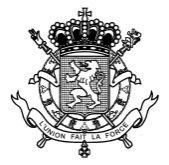 